					2023-06-12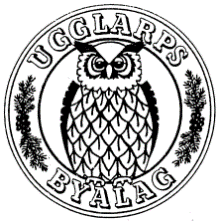 VERKSAMHETSBERÄTTELSE FÖR UGGLARPS BYALAGVERKSAMHETSÅRET 2022.Byalagets årsmöte 2022 avhölls söndagen den 2 juli kl 1500 på Ugglarps byalags dansbana. Ordförande för mötet var Henric Kahlmeter och sekreterare Kjell Bergsten.Styrelsen har under året utgjorts av:Henric Kahlmeter, ordförandeKjell Bergsten och sedan årsmötet 2022 Stina Grönevall, sekreterareLisbeth Petersson, kassörMartin Källström, medlemsansvarigJohnny Karlsson, ledamotKjell Bergsten, ledamotHeidi Hug Bergsten, suppleant (assisterande sekreterare)Styrelsens arbeteStyrelse har under året haft åtta styrelsemöten samt diverse arbetsmöten. Protokollen finns att läsa på hemsidan. Vi har under året kunnat flytta in i värmen hos varandra då coviden nu släppt taget om all planering. Arbetet i styrelsen sker relativt informellt och beslut fattas i enighet. Vi har en god stämning och känner att vi kan göra skillnad för trivsel, gemenskap och framåtanda i Ugglarp. MedlemsutvecklingByalaget hade i juni 2020 cirka 89 betalande medlemmar/hushåll. Vid samma tidpunkt 2021 har vi 125 betalande medlemmar/hushåll. Detta ökade 2022 till 144 och i skrivande stund är vi uppe i knappt 163 betalande medlemmar/hushåll. Vi har alltså en ganska kraftig medlemsutveckling som säkerligen beror på ett antal olika faktorer: inflyttning i bygden, ett ivrigt kampanjande, aktiviteter som lockat, m fl. 
Parallellt har antalet medlemmar i vår Facebookgrupp ökat till närmare 650 medlemmar – också i skrivande stund. Givetvis får vi en växelverkan mellan betalande hushåll och medlemmar i Facebookgruppen.HemsidanHemsidan och Facebookgruppen är Ugglarps byalags ansikten utåt. Därutöver sker begränsad affischering. Hemsidan hålls uppdaterad med aktuell information, evenemang och annat som sker inom byalaget. Den innehåller också alla protokoll samt formalia för föreningen. Facebook-gruppen är ett komplement för snabb information, påminnelser, upplysningar, reklam för lokala event, andra föreningar m.fl. aktörer. Den fungerar också som opinionsbildare och diskussionsforum.VerksamhetenUnder 2022 har vi haft en del aktiviteter – både gamla och nya idéer har provats.MajLör 14 - Studiebesök på Svedinos – ett välbesökt och trevligt studiebesök med sakkunnig och trivsam guidning av ägaren till museet; Björn Svedfelt. Vi var knappt 20 närvarande medlemmar. Må 30 - Träff med "Stång- och risgruppen" inför midsommar – arbetsmöte för att planera och fördela arbete.Tis 31 - Träff med "Kioskgruppen" inför midsommar – arbetsmöte för att planera och fördela arbete
JuniOns 1 - Träff med "Lotterigruppen" inför midsommar -- arbetsmöte för att planera och fördela arbeteTors 2 - 1700-1800 - cykeltur till Berthe Qvarn - start vid Dansbanan vid gott väder. Vi cyklar långsamt och tar en paus på vägen. Tors 2 - 1800-2000. Studiebesök på Berthe Qvarn. Avslutades med kaffe och glass! Vi fick plats max 20 och det blev snabbt fulltecknat. Ett mycket intressant och trevligt studiebesök där Per Stenström med sakkunskap, värme och humor ledde oss genom Berthegruppens historia! Fantastisk anläggning!Lör 11 -1500 Asterisk Musikskola har avslutningskonsert.Fre 24 - Traditionellt midsommarfirande efter två långa års paus så det är tre år sedan sist. De tre åren hade tagit på midsommarstången som vi lyckades knäcka när vi reste den. En ny är nu fixad av Göran Nilsson!! Vi hade säkert 350-400 gäster på Midsommar; glass, kaffe, lotter, dans, sång, gemyt – allt som det ska vara på en midsommarafton. Och fruktansvärt varmt!JuliLör 2 - Klockan 1500 ÅRSMÖTE följt av studiebesök på Villa Surfgarden. Ett givande och positivt besök hos verkliga entusiaster och entreprenörer som frikostigt bjöd på jättegod pizza. Tack Julie och ChrisLör 9 - Byaloppis!! Mycket välbesökt!! Det kom folk från när och fjärran. Vi räknade in ca 450 besökare!!
AugustiFre 5 - Kvällstid - Den bejublade gruppen Josefin and The Riverboys kom på återbesök. Det blev en helkväll med grill och galej!!SeptemberLör 3 – Cykelfesten genomfördes som vanligt i perfekt regi av Lena och Claes Söderberg! Otroligt populärt och många nya hemmiljöer, menyer och vänner.
Oktober
Lör 8 – Vodkaprovning med blinis, kaviar, smetana, rödbetssoppa och kaffe med kartoshka. Christoffer och Anna Bergström guidade oss. Vi lyckades tränga in 20 personer i stugan men nu har vi tillgång till bättre lokaler!  Jättetrevligt och intressant. God stämning och fr.a. mycket mat!December
Lör 3 – JULMARKNADEN; 300 glada besökare som åt grillkorv, handlade hantverk, böcker, lotter och drack kaffe, glögg, fick sina knivar slipade mm. Vi hade dessutom tur med vädret och vårt nyinköpta 40 kvm stora tält fungerade utmärkt som marknadsplats. Skötsel av dansbanan och badstegenGräsklippningen vid dansbanan har fortsatt skötts av fr.a. ordförande. Åkgräsklipparen är inte av nyare modell, men den fungerar ibland. Tyvärr är ordförande helt oteknisk men det finns många goda krafter runt om som hjälper till.Ytterligare en björk fick fällas då den var död, men annars har vi under 2022 inte gjort några större arbeten utan laddat inför 2023 då dansbanan måste bytas ut.Badstegen har åkt upp och ner enligt plan, men som vanligt sliter havet hårt på den så några mindre reparationer har varit nödvändiga. Isättning och upptagning är beroende av lämpliga vindar och tjänligt väder, men ”tekniska kommittén”, med Claes Söderberg i spetsen och Göran Nilsson som ständig reparatör, har lyckats även detta år till mångas glädje och tacksamhet.Ett stort tack till alla som har satsat ideell tid, kraft och glädje för att föra det gångna verksamhetsåret möjligt!Ugglarp den 9 juli 2023Henric Kahlmeter	Stina Grönevall	Lisbeth Petersson
Ordförande	Sekreterare	KassörKjell Bergsten	Martin Källström	Johnny Karlsson	Heidi Hug BergstenLedamot	Ledamot (IT)	Ledamot	Suppleant 